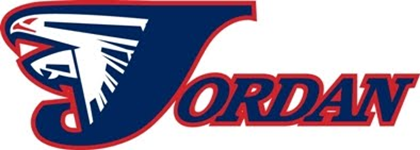 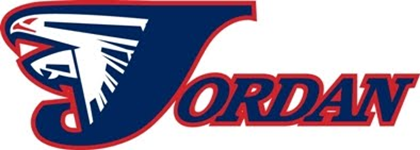 										Duke University – Program in Education
							Student Teacher Preparation Program (STPP) Portfolio Contacts, Fall 2019
Notes on email:Most faculty should be reached by their email address at firstname.lastname@dpsnc.net.Faculty, staff, and students have agreed to assist our program.  Faculty and staff should respond within 48 hours. Mentor teachers should assist with setting up the observations (in and out-of-department).StudentMentorGuidance (3)Student Interview (4)AP Teacher Interview (5)ESL Observation (6)EC Interview (7)In- Dept Obser-vation (8)Out-Dept Observation (9)Allie CharltonBrian McDonald (tentative)Cherice Artis (Cherice.Artis
@dpsnc.net)Gabi Overcast-Hawks, Marie CaiolaBrian McDonaldShana Gillen (shana.gillen
@dpsnc.net)Melissa Fussell Brian O’KeefeYour mentor teacher will assist you with your out of departmentobservationKatie HowesJoseph Holthaus(joseph.holthaus
@dpsnc.net)Sarah Machak
(sarah.oertel
@dpsnc.net)Gabi Overcast-Hawks, Marie CaiolaBrian McDonaldJennifer Painter(jennifer.painter@dpsnc.net)Vanessa AharonBrian McDonaldYour mentor teacher will assist you with your out of departmentobservationJillian WolgemuthBrian O’Keefe(Brian.o’keefe
@dpsnc.net)Rebecca Sullivan (Rebecca.bissette
@dpsnc.net)Gabi Overcast-Hawks, Marie CaiolaBrian McDonaldJennifer Painter(Jennifer.painter@dpsnc.net)Vanessa AharonJoseph HolthausYour mentor teacher will assist you with your out of departmentobservationShannon Potter (Shannon.potter
@dpsnc.net)Makeda Miller (Makeda.miller
@dpsnc.net)Gabi Overcast-Hawks, Marie CaiolaBrian McDonaldShana Gillen (Shana.gillen
@dpsnc.net)Melissa FussellGracelyn HowesYour mentor teacher will assist you with your out of departmentobservation